II.	Техническое задание на поставку товараМесто, условия и сроки (периоды) поставки товаров: 628260, Ханты - Мансийский автономный округ - Югра, Тюменская обл.,  г. Югорск, ул. Студенческая, д. 35 Сроки поставки: Поставка товара должна осуществляться с даты заключения гражданско-правового договора по 21 декабря 2020 г. Количество поставляемого товара: В соответствии с настоящим техническим заданием и условиями гражданско-правового договора.Форма, сроки и порядок оплаты закупаемых товаров: Оплата производится в безналичном порядке путем перечисления Заказчиком денежных средств на указанный в Договоре расчетный счет Поставщика.Оплата производится в рублях Российской Федерации.Авансовые платежи по Договору не предусмотрены.Расчет за поставленный товар осуществляется в течение 15 рабочих дней со дня подписания Заказчиком товарной накладной на данный товар либо, в случаях, предусмотренных Договором, со дня подписания Акта взаимосверки обязательств на основании представленных Поставщиком счета и счета-фактуры.Функциональные, технические, качественные, эксплуатационные характеристики объекта закупки (показатели, позволяющие определить соответствие закупаемых товаров установленным заказчиком требованиям):Качество товара: Товар должен быть новым, ранее не бывшим в эксплуатации, не восстановленным и не собранным из восстановленных компонентов, должен обеспечивать предусмотренную производителем функциональность и надёжность, не должен иметь дефектов, связанных с конструкцией, свободным от любых прав третьих лиц.Ткань изделия должна иметь сертификат соответствия требованиям технического регламента Таможенного союза ТР ТС 017/2011 «О безопасности продукции легкой промышленности», утвержденная решением КТС от 9 декабря 2011 №876. Дизайн макетов должен быть предоставлен Заказчику в течение 3 дней с момента подписания договора для согласования. Изделие при носке, при стирке не теряющее форму, не должно мяться; должно быть устойчиво к световому воздействию. Требования к упаковке: Упаковка товара должна обеспечивать его товарный вид и сохранность при транспортировке. Товар должен быть упакован в тару, обеспечивающую сохранность от повреждений и загрязнений до и во время перевозки к конечному пункту назначения. На каждом изделии должен быть вшит ярлык, в котором содержится: наименование страны-изготовителя, товарный знак, местонахождение изготовителя, наименование изделия, артикул изделия, размер, сырьевой состав, дата изготовления. Каждое изделие должно быть упаковано в индивидуальную упаковку. На упаковке должен быть наклеен упаковочный ярлык, который содержит: наименование страны-изготовителя, торговый знак, местонахождение изготовителя, наименование изделия, размер.Дополнительным требованием к участникам закупки промышленных товаров, указанных в пунктах 1-7, 124 и 125 перечня Постановления Правительства РВ от 30.04.2020 №616, является использование при производстве промышленных товаров, и (или) выполнении работ, и (или)оказании услуг материалов или полуфабрикатов, страной происхождения которых является Российская Федерация и(или) государство – Член Евразийского экономического союза.Указанное требование не действует в случае, если на территории Российской Федерации и (или) территориях государств – членов Евразийского экономического союза отсутствует производство таких товаров, материалов или полуфабрикатов.Документы, подтверждающие страну происхождения материалов и полуфабрикатов, представляются поставщиком (подрядчиком, исполнителем) на этапе исполнения контракта по форме и в порядке, которые предусмотрены п.10 Постановления Правительства Ф от 30.04.2020 №616.В общую цену Договора включены все расходы Поставщика, необходимые для осуществления им своих обязательств по Договору в полном объеме и надлежащего качества, в том числе все подлежащие к уплате налоги, сборы и другие обязательные платежи, расходы на упаковку, маркировку, страхование, сертификацию, протокол лабораторных исследований, декларация о соответствии, транспортные расходы по доставке товара до места поставки, затраты по хранению товара на складе Поставщика, стоимость всех необходимых погрузочно-разгрузочных работ и иные расходы, связанные с поставкой товара.Врио директораМБУ СШОР «Центр Югорского спорта»                                   	                       	А.Е.СоболевПриложение №1 к Техническому заданиюЭскиз логотипа№ п/пПредмет гражданско-правового договораПредмет гражданско-правового договораПредмет гражданско-правового договораПредмет гражданско-правового договораЦена за единицу наименования, руб.Начальная (максимальная) цена, руб. № п/пКодОКПД/КТРУНаименование и описание объекта закупкиЕд. изм.Количество поставляемых товаровЦена за единицу наименования, руб.Начальная (максимальная) цена, руб. 114.19.12.000-00000002Костюм спортивныйТип ткани/трикотажного полотна	 СинтетическаяДополнительная защита От ветра, от влагиНаличие утеплителя НетПоловой признак		МужскойРоссийский размер 46Назначение костюма ПарадныйДополнительные характеристики:Тип ткани Синтетический полиэстр плотностью не менее 100 г/м2Подкладочная ткань костюма Трикотажное полотно «сетка», нейлон плотностью не менее 100г/м2Манжет рукава	На резинкеШирина по низу куртки регулируется с помощью эластичного шнура с фиксаторомВид рукава втачнойПояс брюк На резинке с дополнительной регулировкой шнуркомЦвет куртки комбинированный: рукав, стойка и штаны темно-синие. Полочка и спинка белого цвета с нанесенной сублимационной печатью в виде геометрического рисунка. За основу рисунка взяты элементы орнамента коренных народов Севера.Сублимационная печать должна быть выполнена градиентом от светлого к темному. На левой верхней части куртки должен быть расположен логотип в диаметре не менее 8 см (Эскиз логотипа в Приложении №1 к ТЗ)шт15 783,335 783,33214.19.12.000-00000002Костюм спортивныйТип ткани/трикотажного полотна	 СинтетическаяДополнительная защита От ветра, от влагиНаличие утеплителя НетПоловой признак		МужскойРоссийский размер 48Назначение костюма ПарадныйДополнительные характеристики:Тип ткани Синтетический полиэстр плотностью не менее 100 г/м2Подкладочная ткань костюма Трикотажное полотно «сетка», нейлон плотностью не менее 100г/м2Манжет рукава	На резинкеШирина по низу куртки регулируется с помощью эластичного шнура с фиксаторомВид рукава втачнойПояс брюк На резинке с дополнительной регулировкой шнуркомЦвет куртки комбинированный: рукав, стойка и штаны темно-синие. Полочка и спинка белого цвета с нанесенной сублимационной печатью в виде геометрического рисунка. За основу рисунка взяты элементы орнамента коренных народов Севера.Сублимационная печать должна быть выполнена градиентом от светлого к темному. На левой верхней части куртки должен быть расположен логотип в диаметре не менее 8 см (Эскиз логотипа в Приложении №1 к ТЗ)шт65 783,3334 699,98314.19.12.000-00000002Костюм спортивныйТип ткани/трикотажного полотна	 СинтетическаяДополнительная защита От ветра, от влагиНаличие утеплителя НетПоловой признак		МужскойРоссийский размер 50Назначение костюма ПарадныйДополнительные характеристики:Тип ткани Синтетический полиэстр плотностью не менее 100 г/м2Подкладочная ткань костюма Трикотажное полотно «сетка», нейлон плотностью не менее 100г/м2Манжет рукава	На резинкеШирина по низу куртки регулируется с помощью эластичного шнура с фиксаторомВид рукава втачнойПояс брюк На резинке с дополнительной регулировкой шнуркомЦвет куртки комбинированный: рукав, стойка и штаны темно-синие. Полочка и спинка белого цвета с нанесенной сублимационной печатью в виде геометрического рисунка. За основу рисунка взяты элементы орнамента коренных народов Севера.Сублимационная печать должна быть выполнена градиентом от светлого к темному. На левой верхней части куртки должен быть расположен логотип в диаметре не менее 8 см (Эскиз логотипа в Приложении №1 к ТЗ)шт45 783,3323 133,32414.19.12.000-00000002Костюм спортивныйТип ткани/трикотажного полотна	 СинтетическаяДополнительная защита От ветра, от влагиНаличие утеплителя НетПоловой признак		МужскойРоссийский размер 52Назначение костюма ПарадныйДополнительные характеристики:Тип ткани Синтетический полиэстр плотностью не менее 100 г/м2Подкладочная ткань костюма Трикотажное полотно «сетка», нейлон плотностью не менее 100г/м2Манжет рукава	На резинкеШирина по низу куртки регулируется с помощью эластичного шнура с фиксаторомВид рукава втачнойПояс брюк На резинке с дополнительной регулировкой шнуркомЦвет куртки комбинированный: рукав, стойка и штаны темно-синие. Полочка и спинка белого цвета с нанесенной сублимационной печатью в виде геометрического рисунка. За основу рисунка взяты элементы орнамента коренных народов Севера.Сублимационная печать должна быть выполнена градиентом от светлого к темному. На левой верхней части куртки должен быть расположен логотип в диаметре не менее 8 см (Эскиз логотипа в Приложении №1 к ТЗ)шт55 783,3328 916,65514.19.12.000-00000002Костюм спортивныйТип ткани/трикотажного полотна	 СинтетическаяДополнительная защита От ветра, от влагиНаличие утеплителя НетПоловой признак		МужскойРоссийский размер 54Назначение костюма ПарадныйДополнительные характеристики:Тип ткани Синтетический полиэстр плотностью не менее 100 г/м2Подкладочная ткань костюма Трикотажное полотно «сетка», нейлон плотностью не менее 100г/м2Манжет рукава	На резинкеШирина по низу куртки регулируется с помощью эластичного шнура с фиксаторомВид рукава втачнойПояс брюк На резинке с дополнительной регулировкой шнуркомЦвет куртки комбинированный: рукав, стойка и штаны темно-синие. Полочка и спинка белого цвета с нанесенной сублимационной печатью в виде геометрического рисунка. За основу рисунка взяты элементы орнамента коренных народов Севера.Сублимационная печать должна быть выполнена градиентом от светлого к темному. На левой верхней части куртки должен быть расположен логотип в диаметре не менее 8 см (Эскиз логотипа в Приложении №1 к ТЗ)шт45 783,3323 133,32614.19.12.000-00000002Костюм спортивныйТип ткани/трикотажного полотна	 СинтетическаяДополнительная защита От ветра, от влагиНаличие утеплителя НетПоловой признак		МужскойРоссийский размер 56Назначение костюма ПарадныйДополнительные характеристики:Тип ткани Синтетический полиэстр плотностью не менее 100 г/м2Подкладочная ткань костюма Трикотажное полотно «сетка», нейлон плотностью не менее 100г/м2Манжет рукава	На резинкеШирина по низу куртки регулируется с помощью эластичного шнура с фиксаторомВид рукава втачнойПояс брюк На резинке с дополнительной регулировкой шнуркомЦвет куртки комбинированный: рукав, стойка и штаны темно-синие. Полочка и спинка белого цвета с нанесенной сублимационной печатью в виде геометрического рисунка. За основу рисунка взяты элементы орнамента коренных народов Севера.Сублимационная печать должна быть выполнена градиентом от светлого к темному. На левой верхней части куртки должен быть расположен логотип в диаметре не менее 8 см (Эскиз логотипа в Приложении №1 к ТЗ)шт25 783,3311 566,66714.19.12.000-00000002Костюм спортивныйТип ткани/трикотажного полотна	 СинтетическаяДополнительная защита От ветра, от влагиНаличие утеплителя НетПоловой признак		МужскойРоссийский размер 58Назначение костюма ПарадныйДополнительные характеристики:Тип ткани Синтетический полиэстр плотностью не менее 100 г/м2Подкладочная ткань костюма Трикотажное полотно «сетка», нейлон плотностью не менее 100г/м2Манжет рукава	На резинкеШирина по низу куртки регулируется с помощью эластичного шнура с фиксаторомВид рукава втачнойПояс брюк На резинке с дополнительной регулировкой шнуркомЦвет куртки комбинированный: рукав, стойка и штаны темно-синие. Полочка и спинка белого цвета с нанесенной сублимационной печатью в виде геометрического рисунка. За основу рисунка взяты элементы орнамента коренных народов Севера.Сублимационная печать должна быть выполнена градиентом от светлого к темному. На левой верхней части куртки должен быть расположен логотип в диаметре не менее 8 см (Эскиз логотипа в Приложении №1 к ТЗ)шт15 783,335 783,33814.19.12.000-00000002Костюм спортивныйТип ткани/трикотажного полотна	 СинтетическаяДополнительная защита От ветра, от влагиНаличие утеплителя НетПоловой признак		МужскойРоссийский размер 62Назначение костюма ПарадныйДополнительные характеристики:Тип ткани Синтетический полиэстр плотностью не менее 100 г/м2Подкладочная ткань костюма Трикотажное полотно «сетка», нейлон плотностью не менее 100г/м2Манжет рукава	На резинкеШирина по низу куртки регулируется с помощью эластичного шнура с фиксаторомВид рукава втачнойПояс брюк На резинке с дополнительной регулировкой шнуркомЦвет куртки комбинированный: рукав, стойка и штаны темно-синие. Полочка и спинка белого цвета с нанесенной сублимационной печатью в виде геометрического рисунка. За основу рисунка взяты элементы орнамента коренных народов Севера.Сублимационная печать должна быть выполнена градиентом от светлого к темному. На левой верхней части куртки должен быть расположен логотип в диаметре не менее 8 см (Эскиз логотипа в Приложении №1 к ТЗ)шт15 783,335 783,33914.19.12.000-00000001Костюм спортивныйТип ткани/трикотажного полотна	 СинтетическаяДополнительная защита От ветра, от влагиНаличие утеплителя НетПоловой признак		ЖенскийРоссийский размер 44Назначение костюма ПарадныйДополнительные характеристики:Тип ткани Синтетический полиэстр плотностью не менее 100 г/м2Подкладочная ткань костюма Трикотажное полотно «сетка», нейлон плотностью не менее 100г/м2Манжет рукава	На резинкеШирина по низу куртки регулируется с помощью эластичного шнура с фиксаторомВид рукава регланПояс брюк На резинке с дополнительной регулировкой шнуркомЦвет куртки комбинированный: рукав, стойка и штаны темно-синие. Полочка и спинка белого цвета с нанесенной сублимационной печатью в виде геометрического рисунка. За основу рисунка взяты элементы орнамента коренных народов Севера.Сублимационная печать должна быть выполнена градиентом от светлого к темному. На левой верхней части куртки должен быть расположен логотип в диаметре не менее 8 см (Эскиз логотипа в Приложении №1 к ТЗ)шт55 783,3328 916,651014.19.12.000-00000001Костюм спортивныйТип ткани/трикотажного полотна	 СинтетическаяДополнительная защита От ветра, от влагиНаличие утеплителя НетПоловой признак		ЖенскийРоссийский размер 46Назначение костюма ПарадныйДополнительные характеристики:Тип ткани Синтетический полиэстр плотностью не менее 100 г/м2Подкладочная ткань костюма Трикотажное полотно «сетка», нейлон плотностью не менее 100г/м2Манжет рукава	На резинкеШирина по низу куртки регулируется с помощью эластичного шнура с фиксаторомВид рукава регланПояс брюк На резинке с дополнительной регулировкой шнуркомЦвет куртки комбинированный: рукав, стойка и штаны темно-синие. Полочка и спинка белого цвета с нанесенной сублимационной печатью в виде геометрического рисунка. За основу рисунка взяты элементы орнамента коренных народов Севера.Сублимационная печать должна быть выполнена градиентом от светлого к темному. На левой верхней части куртки должен быть расположен логотип в диаметре не менее 8 см (Эскиз логотипа в Приложении №1 к ТЗшт35 783,3317 349,991114.19.12.000-00000001Костюм спортивныйТип ткани/трикотажного полотна	 СинтетическаяДополнительная защита От ветра, от влагиНаличие утеплителя НетПоловой признак		ЖенскийРоссийский размер 48Назначение костюма ПарадныйДополнительные характеристики:Тип ткани Синтетический полиэстр плотностью не менее 100 г/м2Подкладочная ткань костюма Трикотажное полотно «сетка», нейлон плотностью не менее 100г/м2Манжет рукава	На резинкеШирина по низу куртки регулируется с помощью эластичного шнура с фиксаторомВид рукава регланПояс брюк На резинке с дополнительной регулировкой шнуркомЦвет куртки комбинированный: рукав, стойка и штаны темно-синие. Полочка и спинка белого цвета с нанесенной сублимационной печатью в виде геометрического рисунка. За основу рисунка взяты элементы орнамента коренных народов Севера.Сублимационная печать должна быть выполнена градиентом от светлого к темному. На левой верхней части куртки должен быть расположен логотип в диаметре не менее 8 см (Эскиз логотипа в Приложении №1 к ТЗшт45 783,3323 133,321214.19.12.000-00000001Костюм спортивныйТип ткани/трикотажного полотна	 СинтетическаяДополнительная защита От ветра, от влагиНаличие утеплителя НетПоловой признак		ЖенскийРоссийский размер 50Назначение костюма ПарадныйДополнительные характеристики:Тип ткани Синтетический полиэстр плотностью не менее 100 г/м2Подкладочная ткань костюма Трикотажное полотно «сетка», нейлон плотностью не менее 100г/м2Манжет рукава	На резинкеШирина по низу куртки регулируется с помощью эластичного шнура с фиксаторомВид рукава регланПояс брюк На резинке с дополнительной регулировкой шнуркомЦвет куртки комбинированный: рукав, стойка и штаны темно-синие. Полочка и спинка белого цвета с нанесенной сублимационной печатью в виде геометрического рисунка. За основу рисунка взяты элементы орнамента коренных народов Севера.Сублимационная печать должна быть выполнена градиентом от светлого к темному. На левой верхней части куртки должен быть расположен логотип в диаметре не менее 8 см (Эскиз логотипа в Приложении №1 к ТЗшт35 783,3317 349,991314.19.12.000-00000001Костюм спортивныйТип ткани/трикотажного полотна	 СинтетическаяДополнительная защита От ветра, от влагиНаличие утеплителя НетПоловой признак		ЖенскийРоссийский размер 52Назначение костюма ПарадныйДополнительные характеристики:Тип ткани Синтетический полиэстр плотностью не менее 100 г/м2Подкладочная ткань костюма Трикотажное полотно «сетка», нейлон плотностью не менее 100г/м2Манжет рукава	На резинкеШирина по низу куртки регулируется с помощью эластичного шнура с фиксаторомВид рукава регланПояс брюк На резинке с дополнительной регулировкой шнуркомЦвет куртки комбинированный: рукав, стойка и штаны темно-синие. Полочка и спинка белого цвета с нанесенной сублимационной печатью в виде геометрического рисунка. За основу рисунка взяты элементы орнамента коренных народов Севера.Сублимационная печать должна быть выполнена градиентом от светлого к темному. На левой верхней части куртки должен быть расположен логотип в диаметре не менее 8 см (Эскиз логотипа в Приложении №1 к ТЗшт25 783,3311 566,661414.19.12.000-00000001Костюм спортивныйТип ткани/трикотажного полотна	 СинтетическаяДополнительная защита От ветра, от влагиНаличие утеплителя НетПоловой признак		ЖенскийРоссийский размер 60Назначение костюма ПарадныйДополнительные характеристики:Тип ткани Синтетический полиэстр плотностью не менее 100 г/м2Подкладочная ткань костюма Трикотажное полотно «сетка», нейлон плотностью не менее 100г/м2Манжет рукава	На резинкеШирина по низу куртки регулируется с помощью эластичного шнура с фиксаторомВид рукава регланПояс брюк На резинке с дополнительной регулировкой шнуркомЦвет куртки комбинированный: рукав, стойка и штаны темно-синие. Полочка и спинка белого цвета с нанесенной сублимационной печатью в виде геометрического рисунка. За основу рисунка взяты элементы орнамента коренных народов Севера.Сублимационная печать должна быть выполнена градиентом от светлого к темному. На левой верхней части куртки должен быть расположен логотип в диаметре не менее 8 см (Эскиз логотипа в Приложении №1 к ТЗшт15 783,335 783,331514.19.12.000-00000001Костюм спортивныйТип ткани/трикотажного полотна	 СинтетическаяДополнительная защита От ветра, от влагиНаличие утеплителя НетПоловой признак		ЖенскийРоссийский размер 66Назначение костюма ПарадныйДополнительные характеристики:Тип ткани Синтетический полиэстр плотностью не менее 100 г/м2Подкладочная ткань костюма Трикотажное полотно «сетка», нейлон плотностью не менее 100г/м2Манжет рукава	На резинкеШирина по низу куртки регулируется с помощью эластичного шнура с фиксаторомВид рукава регланПояс брюк На резинке с дополнительной регулировкой шнуркомЦвет куртки комбинированный: рукав, стойка и штаны темно-синие. Полочка и спинка белого цвета с нанесенной сублимационной печатью в виде геометрического рисунка. За основу рисунка взяты элементы орнамента коренных народов Севера.Сублимационная печать должна быть выполнена градиентом от светлого к темному. На левой верхней части куртки должен быть расположен логотип в диаметре не менее 8 см (Эскиз логотипа в Приложении №1 к ТЗшт15 783,335 783,33Итого:  начальная(максимальная) цена гражданско-правового договора Итого:  начальная(максимальная) цена гражданско-правового договора Итого:  начальная(максимальная) цена гражданско-правового договора Итого:  начальная(максимальная) цена гражданско-правового договора Итого:  начальная(максимальная) цена гражданско-правового договора Итого:  начальная(максимальная) цена гражданско-правового договора 248 683,19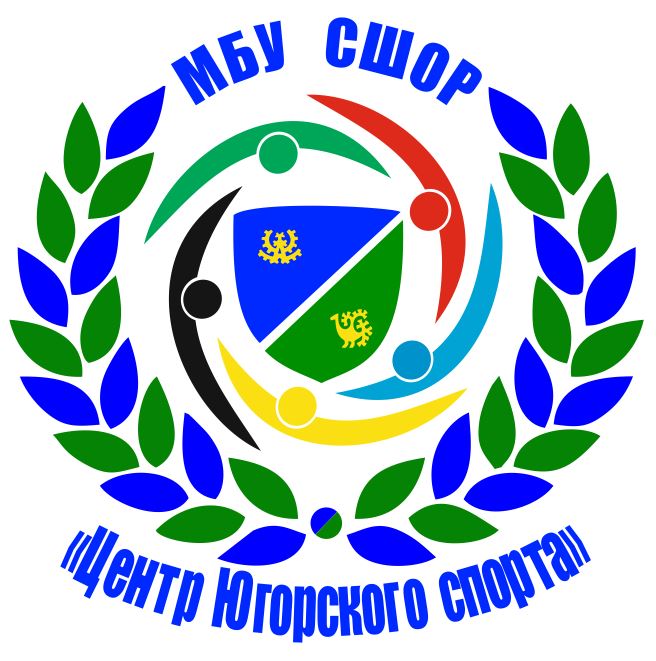 